We are ready......Cocoa and beetroot cake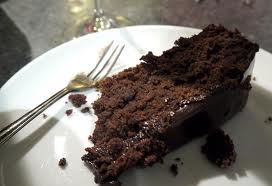 Ingredients – Serves 5Beetroot, raw, peeled 		65gCocoa powder			35g (1½ tablespoons)Wholemeal flour 		100gBaking powder 			1½ teaspoonsBicarbonate of soda		½ teaspoonVegetable oil 			60mlCaster sugar 			100gEgg 				100g (2 medium)Method1. 	Preheat the oven to 200ºC /400ºF/gas mark 6. Grease and line a cake tin .2. 	Wash and grate the beetroot.3. 	Mix the cocoa, flour, baking powder, bicarbonate of soda, oil, caster sugar and egg in a large bowl and beat until smooth and light in colour4. 	Stir in the beetroot.5. 	Pour into the cake tin and bake in the oven for approximately 30 minutes.